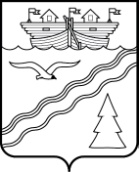 Поселковый Совет рабочего поселка Красные БакиКраснобаковского района Нижегородской области                                    Р Е Ш Е Н И ЕОт  12.07.2021г.                                                                                       № 34Поселковый Совет РЕШИЛ:Внести в Решение поселкового Совета рабочего поселка Красные Баки Краснобаковского района Нижегородской области от 15.12.2020 г. № 35 «О бюджете рабочего поселка Красные Баки Краснобаковского района Нижегородской области на 2021 год» (с изменениями, внесенными решениями поселкового Совета рабочего поселка Красные Баки от 10.02.2021 г. № 12, от 28.04.2021 № 26) следующие изменения:        1)  статью 1 изложить в новой редакции:        «Статья 1.Утвердить основные характеристики бюджета рабочего поселка Красные Баки на 2021 год: 1)  общий объем расходов в сумме  39 260,5 тыс. рублей; 2)  общий объем профицита в сумме 1 384,6 тыс. рублей.»         3)  приложение 4 изложить в новой редакции:Источники финансирования дефицита бюджета рабочего поселка Красные Баки на 2021 год    (тыс. рублей)       4) приложение 5 изложить в новой редакции:        Распределение бюджетных ассигнований  по разделам иподразделам, целевым статьям и видам расходовклассификации расходов бюджета                                                                                                                 (тыс. рублей)    5) приложение 6 изложить в новой редакции:Ведомственная структура расходов бюджета р.п. Красные Бакина 2021 год                                                                                                            (тыс. рублей)                                                            6)  Настоящее решение вступает в силу со дня его подписания.       7) Настоящее решение подлежит обнародованию путем размещения на стенде информации в здании Администрации рабочего поселка Красные Баки, на официальном сайте Администрации рабочего поселка Красные Баки в сети Интернет.Глава местного самоуправленияр.п. Красные Баки 		  	      				      А.И. МахровО внесении изменений в Решение поселкового Совета рабочего поселка Красные Баки Краснобаковского района Нижегородской области от 15.12.2020г. № 35 «О бюджете рабочего поселка Красные Баки Краснобаковского района Нижегородской области на 2021 год»Код бюджетнойклассификацииНаименование источниковСуммаИСТОЧНИКИ ФИНАНСИРОВАНИЯ ДЕФИЦИТА БЮДЖЕТА - 1 384,601 05 00 00 00 0000 000Изменение остатков средств на счетах по учету средств бюджета -1 384,601 05 00 00 00 0000 500Увеличение  остатков средств бюджетов    - 40 645,101 05 02 00 00 0000 500Увеличение прочих остатков средств бюджетов - 40 645,101 05 02 01 00 0000 510Увеличение прочих остатков денежных средств бюджетов- 40 645,101 05 02 01 13 0000 510Увеличение прочих остатков денежных средств бюджетов поселений- 40 645,101 05 00 00 00 0000 600Уменьшение  остатков средств бюджетов39 260,501 05 02 00 00 0000 600Уменьшение прочих остатков средств бюджетов 39 260,501 05 02 01 00 0000 610Уменьшение прочих остатков денежных средств бюджетов39 260,501 05 02 01 13 0000 610Уменьшение прочих остатков денежных средств бюджетов поселений39 260,5НаименованиеКод бюджетной классификацииКод бюджетной классификацииКод бюджетной классификацииКод бюджетной классификацииСуммаНаименованиеРазделПодразделЦелеваястатьярасходовВидрасходовСуммаОбщегосударственные вопросы010000 0 00 00000 0004 169,1Функционирование Правительства Российской Федерации, высших исполнительных органов государственной власти субъектов Российской федерации, местных администраций 010400 0 00 00000 0004 128,6Непрограммные расходы010477 0 00 000000004 128,6Непрограммное направление деятельности0104 77 7 00 000000004 128,6Содержание аппарата управления010477 7 01 000000004 128,6Расходы на обеспечение органов местного самоуправления010477 7 01 001900003 324,2Расходы на выплаты персоналу в целях обеспечения выполнения функций государственными (муниципальными)  органами, казенными учреждениями, органами управления государственными внебюджетными фондами010477 7 01 001901002 754,7Закупка товаров, работ и услуг для обеспечения государственных (муниципальных) нужд010477 7 01 00190200539,5Иные бюджетные ассигнования010477 7 01 0019080030,0Глава местной администрации (исполнительно-распорядительного органа муниципального образования)010477 7 01 08000000804,4Расходы на выплаты персоналу в целях обеспечения выполнения функций государственными (муниципальными)  органами, казенными учреждениями, органами управления государственными внебюджетными фондами010477 7 01 08000100804,4Обеспечение проведения выборов и референдумов    01      0700 0 00 0000000025,7Непрограммные расходы010777 0 00 0000000025,7Непрограммное направление деятельности010777 7 00 0000000025,7Прочие непрограммные расходы010777 7 04 0000000025,7Расходы на проведение выборов в представительные органы муниципальных образований010777 7 04 9001000025,7Иные бюджетные ассигнования010777 7 04 9001080025,7Резервные фонды011100 0 00 000000001,0Непрограммные расходы011177 0 00 000000001,0Непрограммное направление деятельности0111 77 7 00 000000001,0Прочие непрограммные расходы011177 7 04 000000001,0Резервные фонды местных администраций011177 7 04 050000001,0Иные бюджетные ассигнования011177 7 04 050008001,0Другие общегосударственные вопросы011300 0 00 0000000013,8Непрограммные расходы011377 0 00 0000000013,8Непрограммное направление деятельности011377 7 00 0000000013,8Прочие непрограммные расходы011377 7 04 0000000013,8Прочие выплаты по обязательствам Краснобаковского района011377 7 04 2600000013,8Иные бюджетные ассигнования01137 77 04 2600080013,8Национальная безопасность и правоохранительная деятельность030000 0 00 00000000861,6Обеспечение пожарной безопасности031000 0 00 00000000861,6Непрограммные расходы031077 0 00 00000000861,6Непрограммное направление деятельности031077 7 00 00000000861,6Муниципальные учреждения031077 7 02 00000000861,6Расходы на обеспечение деятельности муниципальных учреждений031077 7 02 00590000861,6Расходы на выплаты персоналу в целях обеспечения выполнения функций государственными (муниципальными) органами, казенными учреждениями, органами управления государственными внебюджетными фондами031077 7 02 00590100836,3Закупка товаров, работ и услуг для обеспечения государственных (муниципальных) нужд031077 7 02 0059020025,3Национальная экономика040000 0 00 0000000011 445,9Общеэкономические вопросы040100 0 00 0000000018,3Муниципальная программа «Содействие занятости населения Краснобаковского района Нижегородской области»040107 0 00 0000000018,3Подпрограмма «Организация и проведение общественных оплачиваемых работ»040107 1 00 0000000018,3Обеспечение дополнительной социальной поддержки безработных граждан и граждан ищущих работу040107 1 01 0000000018,3Мероприятия по содействию занятости населения040107 1 01 2129000018,3Закупка товаров, работ и услуг для обеспечения государственных (муниципальных) нужд040107 1 01 2129020018,3Дорожное хозяйство (дорожные фонды)040900 0 00 0000000011 375,6Муниципальная программа «Развитие транспортной системы в Краснобаковском районе Нижегородской области»040921 0 00 000000008 053,7Подпрограмма «Ремонт и содержание автомобильных дорог общего пользования и искусственных сооружений на них в Краснобаковском районе Нижегородской области»040921 2 00 000000008 053,7Выполнение работ по содержанию, ремонту, реконструкции, строительству автомобильных дорог местного значения040921 2 01 000000008 053,7Расходы на капитальный ремонт и ремонт автомобильных дорог общего пользования местного значения за счет средств областного бюджета040921 2 01 S22100007 315,1Закупка товаров, работ и услуг для обеспечения государственных (муниципальных) нужд040921 2 01 S22102007 315,1Расходы на капитальный ремонт и ремонт автомобильных дорог общего пользования местного значения за счет средств местного бюджета040921 2 01 S2210000738,6Закупка товаров, работ и услуг для обеспечения государственных (муниципальных) нужд040921 2 01 S2210200738,6Непрограммные расходы040977 0 00 000000003 321,9Непрограммное направление деятельности040977 7 00 000000003 321,9Прочие непрограммные расходы040977 7 04 000000003 321,9Строительство, содержание, ремонт и капитальный ремонт автомобильных дорог общего пользования местного значения (за счет дорожного фонда)040977 7 04 020300002 728,8Закупка товаров, работ и услуг для обеспечения государственных (муниципальных) нужд040977 7 04 020302002 728,8Строительство, содержание, ремонт и капитальный ремонт автомобильных дорог общего пользования местного значения (за счет средств бюджета поселения)040977 7 04 02031000593,1Закупка товаров, работ и услуг для обеспечения государственных (муниципальных) нужд040977 7 04 02031200593,1Другие вопросы в области национальной экономики041200 0 00 0000000052,0Непрограммные расходы041277 0 00 0000000052,0Непрограммное направление деятельности041277 7 00 0000000052,0Прочие непрограммные расходы041277 7 04 0000000052,0Реализация мероприятий, направленных на повышение эффективности управления муниципальным имуществом041277 7 04 2901000052,0Закупка товаров, работ и услуг для обеспечения государственных (муниципальных) нужд041277 7 04 2901020052,0Жилищно-коммунальное хозяйство050000 0 00 0000000022 783,9Жилищное хозяйство050100 0 00 00000000562,5Муниципальная адресная программа «Переселение граждан из аварийного жилищного фонда на территории Краснобаковского района Нижегородской области»050115 0 00 00000000300,0Мероприятия в рамках 3 этапа государственной региональной адресной программы «Переселение граждан из аварийного жилищного фонда на территории Нижегородской области»050115 3 00 00000000300,0Расходы на финансирование мероприятий по улучшению жилищных условий050115 3 01 00000000300,0Прочие мероприятия в области жилищного хозяйства050115 3 01 28700000300,0Закупка товаров, работ и услуг для обеспечения государственных (муниципальных) нужд050115 3 01 28700200300,0Непрограммные расходы050177 0 00 00000000262,5Непрограммное направление деятельности050177 7 00 00000000262,5Прочие непрограммные расходы050177 7 04 00000000262,5Капитальный ремонт жилищного фонда050177 7 04 02000000262,5Закупка товаров, работ и услуг для обеспечения государственных (муниципальных) нужд050177 4 04 02000200262,5Коммунальное хозяйство050200 0 00 0000000080,0Непрограммные расходы050277 0 00 0000000080,0Непрограммное направление деятельности050277 7 00 0000000080,0Межбюджетные трансферты бюджетам поселений Краснобаковского района, передаваемые в рамках непрограммных расходов050277 7 05 00000 00080,0Прочие мероприятия в области коммунального хозяйства050277 7 05 2970000080,0Иные бюджетные ассигнования050277 7 05 2970080080,0Благоустройство050300 0 00 0000000022 141,4Муниципальная программа «Формирование современной городской среды на территории  Краснобаковского района»050318 0 00 000000006 028,5Подпрограмма «Благоустройство муниципальных территорий общего пользования и мест массового отдыха населения»050318 2 00 000000006 028,5Благоустройство муниципальных территорий общего пользования и мест массового отдыха населения050318 2 F2 000000006 028,5Расходы на поддержку государственных программ субъектов Российской Федерации и  муниципальных программ формирования городской среды за счет средств федерального бюджета050318 2 F2 555500005 208,6Закупка товаров, работ и услуг для обеспечения государственных (муниципальных) нужд050318 2 F2 555502005 208,6Расходы на поддержку государственных программ субъектов Российской Федерации и  муниципальных программ формирования городской среды за счет средств областного бюджета050318 2 F2 55550000217,0Закупка товаров, работ и услуг для обеспечения государственных (муниципальных) нужд050318 2 F2 55550200217,0Расходы на поддержку государственных программ субъектов Российской Федерации и  муниципальных программ формирования городской среды за счет средств местного бюджета050318 2 F2 55550000602,9Закупка товаров, работ и услуг для обеспечения  государственных (муниципальных) нужд050318 2 F2 55550200602,9Муниципальная программа "Комплексное развитие территорий Краснобаковского района"050320 0 00 000000004 018,6Подпрограмма "Вам решать"050320 3 00 000000004 018,6Мероприятия, направленные на реализацию проекта инициативного бюджетирования050320 3 01 000000004 018,6Расходы на реализацию проекта инициативного бюджетирования "Вам решать!"050320 3 01 S26000004 018,6Закупка товаров, работ и услуг для обеспечения государственных (муниципальных) нужд050320 3 01 S26002004 018,6Ремонт тротуара по ул.Нижегородская, ул.Дружбы, пер.Ильинский в р.п.Красные Баки за счет областного  бюджета050320 3 01 S26002002 772,8Ремонт тротуара по ул.Нижегородская, ул.Дружбы, пер.Ильинский в р.п.Красные Баки (софинансирование со стороны бюджета поселения)050320 3 01 S26002001 205,6Ремонт тротуара по ул.Нижегородская, ул.Дружбы, пер.Ильинский в р.п.Красные Баки (софинансирование со стороны граждан, индивидуальных предпринимателей и юридических лиц)050320 3 01 S260020040,2Непрограммные расходы050377 0 00 0000000011 694,3Непрограммное направление деятельности050377 7 00 0000000011 694,3Прочие непрограммные расходы050377 7 04 0000000011 474,3Уличное освещение050377 7 04 251000002 774,5Закупка товаров, работ и услуг для обеспечения государственных (муниципальных) нужд050377 7 04 251002002 774,5Озеленение территорий050377 7 04 25300000130,0Закупка товаров, работ и услуг для обеспечения государственных (муниципальных) нужд050377 7 04 25300200130,0Содержание мест захоронений0503777 04 25400000100,0Закупка товаров, работ и услуг для обеспечения государственных (муниципальных) нужд0503777 04 25400200100,0Прочие мероприятия в области благоустройства050377 7 04 255000008 869,8Закупка товаров, работ и услуг для обеспечения государственных (муниципальных) нужд050377 7 04 255002008 869,8Межбюджетные трансферты бюджетам поселений  Краснобаковского района, передаваемые в рамках непрограммных расходов050377 7 05 00000000220,0Расходы за счет средств фонда на поддержку территорий050377 7 05 22000000220,0Закупка товаров, работ и услуг для обеспечения государственных (муниципальных) нужд050377 7 05 22000200220,0ИТОГО РАСХОДОВ39 260,5НаименованиеКод бюджетной классификацииКод бюджетной классификацииКод бюджетной классификацииКод бюджетной классификацииКод бюджетной классификацииСуммаНаименованиеГлаваРазделПодразделЦелеваяСтатьярасходовВидрасходовСуммаАдминистрация р.п. Красные Баки48739 260,5Общегосударственные вопросы010000 0 00 00000 0004169,1Функционирование Правительства Российской Федерации, высших исполнительных органов государственной власти субъектов Российской федерации, местных администраций 010400 0 00 00000 0004 128,6Непрограммные расходы010477 0 00 000000004 128,6Непрограммное направление деятельности0104 77 7 00 000000004 128,6Содержание аппарата управления010477 7 01 000000004 128,6Расходы на обеспечение органов местного самоуправления010477 7 01 001900003 324,2Расходы на выплаты персоналу в целях обеспечения выполнения функций государственными (муниципальными)  органами, казенными учреждениями, органами управления государственными внебюджетными фондами010477 7 01 001901002 754,7Закупка товаров, работ и услуг для обеспечения государственных (муниципальных) нужд010477 7 01 00190200539,5Иные бюджетные ассигнования010477 7 01 0019080030,0Глава местной администрации (исполнительно-распорядительного органа муниципального образования)010477 7 01 08000000804,4Расходы на выплаты персоналу в целях обеспечения выполнения функций государственными (муниципальными)  органами, казенными учреждениями, органами управления государственными внебюджетными фондами010477 7 01 08000100804,4Обеспечение проведения выборов и референдумов    01    0700 0 00 0000000025,7Непрограммные расходы010777 0 00 0000000025,7Непрограммное направление деятельности010777 7 00 0000000025,7Прочие непрограммные расходы010777 7 04 0000000025,7Расходы на проведение выборов в представительные органы муниципальных образований010777 7 04 9001000025,7Иные бюджетные ассигнования010777 7 04 9001080025,7Резервные фонды011100 0 00 000000001,0Непрограммные расходы011177 0 00 000000001,0Непрограммное направление деятельности0111 77 7 00 000000001,0Прочие непрограммные расходы011177 7 04 000000001,0Резервные фонды местных администраций011177 7 04 050000001,0Иные бюджетные ассигнования011177 7 04 050008001,0Другие общегосударственные вопросы011300 0 00 0000000013,8Непрограммные расходы011377 0 00 0000000013,8Непрограммное направление деятельности011377 7 00 0000000013,8Прочие непрограммные расходы011377 7 04 0000000013,8Прочие выплаты по обязательствам Краснобаковского района011377 7 04 2600000013,8Иные бюджетные ассигнования01137 77 04 2600080013,8Национальная безопасность и правоохранительная деятельность030000 0 00 00000000861,6Обеспечение пожарной безопасности031000 0 00 00000000861,6Непрограммные расходы031077 0 00 00000000861,6Непрограммное направление деятельности031077 7 00 00000000861,6Муниципальные учреждения031077 7 02 00000000861,6Расходы на обеспечение деятельности муниципальных учреждений031077 7 02 00590000861,6Расходы на выплаты персоналу в целях обеспечения выполнения функций государственными (муниципальными) органами, казенными учреждениями, органами управления государственными внебюджетными фондами031077 7 02 00590100836,3Закупка товаров, работ и услуг для обеспечения государственных (муниципальных) нужд031077 7 02 0059020025,3Национальная экономика040000 0 00 0000000011 445,9Общеэкономические вопросы040100 0 00 0000000018,3Муниципальная программа «Содействие занятости населения Краснобаковского района Нижегородской области»040107 0 00 0000000018,3Подпрограмма «Организация и проведение общественных оплачиваемых работ»040107 1 00 0000000018,3Обеспечение дополнительной социальной поддержки безработных граждан и граждан ищущих работу040107 1 01 0000000018,3Мероприятия по содействию занятости населения040107 1 01 2129000018,3Закупка товаров, работ и услуг для обеспечения государственных (муниципальных) нужд040107 1 01 2129020018,3Дорожное хозяйство (дорожные фонды)040900 0 00 0000000011 375,6Муниципальная программа «Развитие транспортной системы в Краснобаковском районе Нижегородской области»040921 0 00 000000008 053,7Подпрограмма «Ремонт и содержание автомобильных дорог общего пользования и искусственных сооружений на них в Краснобаковском районе Нижегородской области»040921 2 00 000000008 053,7Выполнение работ по содержанию, ремонту, реконструкции, строительству автомобильных дорог местного значения040921 2 01 000000008 053,7Расходы на капитальный ремонт и ремонт автомобильных дорог общего пользования местного значения за счет средств областного бюджета040921 2 01 S22100007 315,1Закупка товаров, работ и услуг для обеспечения государственных (муниципальных) нужд040921 2 01 S22102007 315,1Расходы на капитальный ремонт и ремонт автомобильных дорог общего пользования местного значения за счет средств местного бюджета040921 2 01 S2210000738,6Закупка товаров, работ и услуг для обеспечения государственных (муниципальных) нужд040921 2 01 S2210200738,6Непрограммные расходы040977 0 00 000000003 321,9Непрограммное направление деятельности040977 7 00 000000003 321,9Прочие непрограммные расходы040977 7 04 000000003 321,9Строительство, содержание, ремонт и капитальный ремонт автомобильных дорог общего пользования местного значения (за счет дорожного фонда)040977 7 04 020300002 728,8Закупка товаров, работ и услуг для обеспечения государственных (муниципальных) нужд040977 7 04 020302002 728,8Строительство, содержание, ремонт и капитальный ремонт автомобильных дорог общего пользования местного значения (за счет средств бюджета поселения)040977 7 04 02031000593,1Закупка товаров, работ и услуг для обеспечения государственных (муниципальных) нужд040977 7 04 02031200593,1Другие вопросы в области национальной экономики041200 0 00 0000000052,0Непрограммные расходы041277 0 00 0000000052,0Непрограммное направление деятельности041277 7 00 0000000052,0Прочие непрограммные расходы041277 7 04 0000000052,0Реализация мероприятий, направленных на повышение эффективности управления муниципальным имуществом041277 7 04 2901000052,0Закупка товаров, работ и услуг для обеспечения государственных (муниципальных) нужд041277 7 04 2901020052,0Жилищно-коммунальное хозяйство050000 0 00 0000000022 783,9Жилищное хозяйство050100 0 00 00000000562,5Муниципальная адресная программа «Переселение граждан из аварийного жилищного фонда на территории Краснобаковского района Нижегородской области»050115 0 00 00000000300,0Мероприятия в рамках 3 этапа государственной региональной адресной программы «Переселение граждан из аварийного жилищного фонда на территории Нижегородской области»050115 3 00 00000000300,0Расходы на финансирование мероприятий по улучшению жилищных условий050115 3 01 00000000300,0Прочие мероприятия в области жилищного хозяйства050115 3 01 28700000300,0Закупка товаров, работ и услуг для обеспечения государственных (муниципальных) нужд050115 3 01 28700200300,0Непрограммные расходы050177 0 00 00000000262,5Непрограммное направление деятельности050177 7 00 00000000262,5Прочие непрограммные расходы050177 7 04 00000000262,5Капитальный ремонт жилищного фонда050177 7 04 02000000262,5Закупка товаров, работ и услуг для обеспечения государственных (муниципальных) нужд050177 4 04 02000200262,5Коммунальное хозяйство050200 0 00 0000000080,0Непрограммные расходы050277 0 00 0000000080,0Непрограммное направление деятельности050277 7 00 0000000080,0Межбюджетные трансферты бюджетам поселений Краснобаковского района, передаваемые в рамках непрограммных расходов050277 7 05 00000 00080,0Прочие мероприятия в области коммунального хозяйства050277 7 05 2970000080,0Иные бюджетные ассигнования050277 7 05 2970080080,0Благоустройство050300 0 00 0000000022 141,40Муниципальная программа «Формирование современной городской среды на территории  Краснобаковского района»050318 0 00 000000006 028,5Подпрограмма «Благоустройство муниципальных территорий общего пользования и мест массового отдыха населения»050318 2 00 000000006 028,5Благоустройство муниципальных территорий общего пользования и мест массового отдыха населения050318 2 F2 000000006 028,5Расходы на поддержку государственных программ субъектов Российской Федерации и  муниципальных программ формирования городской среды за счет средств федерального бюджета050318 2 F2 555500005 208,6Закупка товаров, работ и услуг для обеспечения государственных (муниципальных) нужд050318 2 F2 555502005 208,6Расходы на поддержку государственных программ субъектов Российской Федерации и  муниципальных программ формирования городской среды за счет средств областного бюджета050318 2 F2 55550000217,0Закупка товаров, работ и услуг для обеспечения государственных (муниципальных) нужд050318 2 F2 55550200217,0Расходы на поддержку государственных программ субъектов Российской Федерации и  муниципальных программ формирования городской среды за счет средств местного бюджета050318 2 F2 55550000602,9Закупка товаров, работ и услуг для обеспечения  государственных (муниципальных) нужд050318 2 F2 55550200602,9Муниципальная программа "Комплексное развитие территорий Краснобаковского района"050320 0 00 000000004 018,6Подпрограмма "Вам решать"050320 3 00 000000004 018,6Мероприятия, направленные на реализацию проекта инициативного бюджетирования050320 3 01 000000004 018,6Расходы на реализацию проекта инициативного бюджетирования "Вам решать!"050320 3 01 S26000004 018,6Закупка товаров, работ и услуг для обеспечения государственных (муниципальных) нужд050320 3 01 S26002004 018,6Ремонт тротуара по ул.Нижегородская, ул.Дружбы, пер.Ильинский в р.п.Красные Баки за счет областного  бюджета050320 3 01 S26002002 772,8Ремонт тротуара по ул.Нижегородская, ул.Дружбы, пер.Ильинский в р.п.Красные Баки (софинансирование со стороны бюджета поселения)050320 3 01 S26002001 205,6Ремонт тротуара по ул.Нижегородская, ул.Дружбы, пер.Ильинский в р.п.Красные Баки (софинансирование со стороны граждан, индивидуальных предпринимателей и юридических лиц)050320 3 01 S260020040,2Непрограммные расходы050377 0 00 0000000011 694,3Непрограммное направление деятельности050377 7 00 0000000011 694,3Прочие непрограммные расходы050377 7 04 0000000011 474,3Уличное освещение050377 7 04 251000002 774,5Закупка товаров, работ и услуг для обеспечения государственных (муниципальных) нужд050377 7 04 251002002 774,5Озеленение территорий050377 7 04 25300000130,0Закупка товаров, работ и услуг для обеспечения государственных (муниципальных) нужд050377 7 04 25300200130,0Содержание мест захоронений0503777 04 25400000100,0Закупка товаров, работ и услуг для обеспечения государственных (муниципальных) нужд0503777 04 25400200100,0Прочие мероприятия в области благоустройства050377 7 04 255000008 469,8Закупка товаров, работ и услуг для обеспечения государственных (муниципальных) нужд050377 7 04 255002008 469,8Межбюджетные трансферты бюджетам поселений  Краснобаковского района, передаваемые в рамках непрограммных расходов050377 7 05 00000000220,0Расходы за счет средств фонда на поддержку территорий050377 7 05 22000000220,0Закупка товаров, работ и услуг для обеспечения государственных (муниципальных) нужд050377 7 05 22000200220,0ИТОГО РАСХОДОВ39 234,8